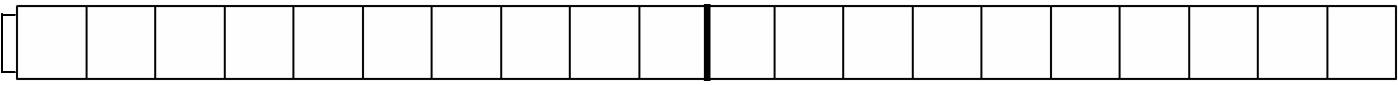 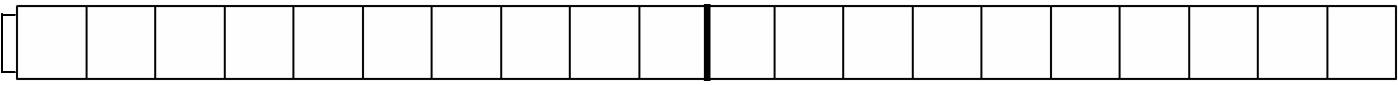 	A single frame image is  15.05” long and 1.36”  wide